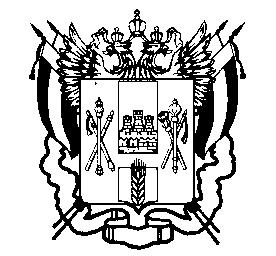 МИНИСТЕРСТВО ОБЩЕГО И ПРОФЕССИОНАЛЬНОГО БРАЗОВАНИЯРОСТОВСКОЙ ОБЛАСТИПРИКАЗ21.01.2015								№ 15г. Ростов-на-ДонуОб утверждении персонального состава государственной экзаменационной комиссии основного общего образования Ростовской области в 2015 годуВ соответствии с приказами Министерства образования и науки Российской Федерации от 25.12.2013 №1394 «Об утверждении Порядка проведения государственной итоговой аттестации по образовательным программам основного общего образования», министерства общего и профессионального образования Ростовской  области от 28.03.2014 №163 "Об утверждении Положения о государственной экзаменационной комиссии основного общего образования Ростовской области»ПРИКАЗЫВАЮ:Утвердить персональный состав государственной экзаменационной комиссии основного общего образования Ростовской области в 2015 году согласно приложению.Сектору мониторинга и обеспечения проведения государственной итоговой аттестации обучающихся (Тарасов В.В.) разместить данный приказ на официальном сайте минобразования Ростовской области в информационно-телекоммуникационной сети «Интернет» в течение пяти дней со дня подписания.Приказ минобразования Ростовской области от 04.04.2014 №193 «Об утверждении состава государственной экзаменационной комиссии основного общего образования Ростовской области в 2014 году» считать утратившим силу.Контроль исполнения настоящего приказа оставляю за собой. Министр							Л.В. БалинаПриказ подготовлен сектором мониторинга и обеспечения проведения государственной итоговой аттестации обучающихся,заведующий сектором В.В. ТарасовПриложение к приказу минобразования Ростовской областиот 21.01.2015 № 15Персональный составгосударственной экзаменационной комиссии основного общего образованияРостовской области  в 2015 годуПаршина Анна Александровна,председатель комиссиизаместитель министра общего и профессионального образование Ростовской областиТарасов Владимир Валентинович,заместитель председателязаведующий сектором мониторинга и обеспечения проведения государственной итоговой аттестации обучающихся министерства общего и профессионального образования Ростовской областиРоманович Наталья Вячеславовна,ответственный секретарьведущий специалист  сектора мониторинга и обеспечения проведения государственной итоговой аттестации обучающихся министерства общего и профессионального образования Ростовской областиАлимова Елена Евгеньевна,член комиссиипроректор государственного бюджетного образовательного учреждения дополнительного профессионального образования Ростовской области «Ростовский  институт повышения квалификации и профессиональной переподготовки работников образования» (по согласованию)Берлим Людмила Ивановначлен комиссииначальник Управления образованиягорода Батайска(по согласованию)Бодло Татьяна Ивановна,член комиссииглавный специалист отдела контроля качества образования Региональной службы по надзору и контролю  в сфере образования Ростовской области(по согласованию)Григорьева Галина Николаевна, член комиссиидиректор государственного бюджетного  профессионального  учреждения Ростовской области «Новочеркасский колледж промышленных технологий и управления» (председатель совета директоров учреждений профессионального образования Ростовской области)Корсунова Елена Федоровна,член комиссиизаместитель директора государственного бюджетного учреждения Ростовской области «Ростовский областной центр обработки информации в сфере образования» (по согласованию)Панина Екатерина Григорьевна,член комиссииглавный специалист отдела правовой работы министерства общего и профессионального образования Ростовской области Пегушин Владимир Михайлович,член комиссииначальник управления образования Администрации Неклиновского района Ростовской области (по согласованию)Снежко Галина Евгеньевна, член комиссиидиректор государственного бюджетного учреждения Ростовской области «Ростовский областной центр обработки информации в сфере образования»Ушакова Людмила Ивановна,член комиссиидиректор муниципального бюджетного общеобразовательного учреждения гимназии №25 г. Ростова-на-Дону (по согласованию)Фатеев Андрей Евгеньевич,член комиссииначальник управления непрерывного образования министерства общего и профессионального образования Ростовской области